LettersoepOriënterenHoe kan je et snelst de letter M van een M&M halen?Voorbereiden 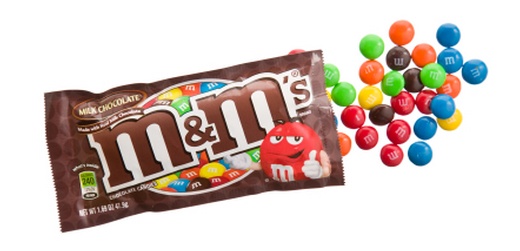 MateriaalBekerglas 150 mlM&M’s Waterwattenstaafje
Uitvoeren WerkwijzeLeg de M&M’s in het beker glas met de M naar boven.Doe water in het beker glas zodat de M&M’s onder staan.Wacht lang genoeg tot al de kleurstof rond de M is opgelost.Haal voorzichtig met een watten staafje de M af de M&M.WaarnemingWat gebeurd er met de kleurstof van de M&M in water?…………………………………………………………………………………………………………………………………………………………….Wat gebeurd er met de M van de M&M?………………………………………………………………………………………………………………………………………………………….…Waarom lost de M niet op?…………………………………………………………………………………………………………………………………………………………….Reflecteren BesluitWelke stappen hebben we achtereenvolgens doorlopen om de M los te krijgen van de M&M’s?…………………………………………………………………………………………………………………………………………………………………………………………………………………………………………………………………………………………………………………………